MARGARETTING NEWSNovember 2011Inside this issue:Parish Council Plastic Recycling Bags and Dog Waste Bags Queen’s Diamond Jubilee Celebration - 2 June 2012200 Club - October Draw ResultsCharity Bingo Night - Wednesday, 7 DecemberSanta Fun RunVillage Hall Information & what’s on in NovemberCHURCH SERVICES IN NOVEMBER  6th November  10am    - Parish Communion13th November 10am     - Morning Prayer followed by           Act of Remembrance at the War Memorial at 10.4520th November 10am     - Parish Communion27th November 11am     - MatinsST MARGARET’S CHURCH NEWSThe month of November begins with remembering the Saints who have been part of the churches foundation and the following day is when we remember All Souls – ‘The believer’s pilgrimage of faith is lived out with the mutual support of all the people of God.  In Christ all the faithful, living and departed, are bound together in a communion of prayer’  This also includes the ‘saints’ we have known, the people who have had an influence on our lives, the ordinary people we have rubbed shoulders with, those who have ‘loved your neighbour as yourself’.  These words are from the second commandment given to us from Jesus.  There are still many ‘saints’ alive in the village, supporting and giving help to those who are in need, who just get on with caring and helping. Saints indeed. We move onto the 11th November when the senior pupils at the village school have a short Act of Remembrance at the War Memorial.  The children create their own short service before the 2 minutes silence is held.  This is very moving as the children write and read out their own words.  The usual service will be held on the 13th November in church and then moves to the War Memorial for the Act of Remembrance.  Last year I was talking to a young man who had been fighting in Afghanistan when he was in the army.  He was driving through the village when he saw us at the memorial so he stopped to join us.  He said he prefers going to villages for this service as this is more personal and special for him.  I expect it is how many of you feel who come year by year to hear the names of former villagers read out. On the 26th November we have our Christmas Bazaar in the village hall between 2.00 pm to 4.00 pm when we have the usual stalls.  I hope you are able to come and perhaps buy some small items for Christmas gifts . The money raised from this event will go towards our redevelopment project at the church. The 27th November is the beginning of Advent when we begin to prepare ourselves for the celebration of the birth of the Christ Child. We begin this month giving thanks for those who are saints, living and departed, and end the month with preparing ourselves to give thanks for God’s gift to each of us - his Son. Prayers for the community:6th November – Parsonage Lane13th November – Bishopscourt20th November – Pennys Lane27th November – Private Road, Widford    Revd Jean  01277 354359EASTERN ANGLE’S SPRING TOUR ‘PRIVATE RESISTANCE’ Eastern Angles has been touring the region with high-quality theatre since its foundation in 1982, with its annual spring community tour regularly playing to sell-out audiences.  ‘Private Resistance’, to be performed at the village hall next year (date to be arranged) is an exploration of the extraordinary courage and decision-making that the British people would have had to demonstrate had we been invaded in 1940 and how our post-war vision would have guided our actions.  It’s a thrilling tale of the so-called Auxiliary Units, Churchill’s secret guerilla army who would have gone underground to fight behind the lines, and the story of the bonds created and destroyed by wartime.  CHRISTMAS BAZAARMARGARETTING VILLAGE HALLSaturday 26th November - 2pm - 4pmCraft stalls, refreshments, home made preserves, cake stall, book stall and much much more. Cake stall donations gratefully received on the dayPARISH COUNCIL - OCTOBER MEETINGDEMOCRATIC TIMETwo members of the public present.  Issues  raised included:(i) Swan Lane.  Speeding Vehicles and damaged grass verges:  Agreed to contact the Police and Essex County Council Highways.  Noted it is now over a year since the county wide speed review for local roads took place and we have yet to receive details of any proposals to reduce current speed limits. Agreed also to contact the firm White & Co and ask them to repair the damage in the grass verge caused by one of their removal vans.(ii) White Hart.  Parking Problems:  Concerns expressed about cars parking on the green and verges near to the public house.  The licensee of The White Hart reported that she looks after the green and does not want the green or the verges damaged.  Her customers are asked not to park on the green or the verges.  Discussed various preventative options which included residents installing concrete or wooden bollards to deter parking and notices asking motorists not to park on the verges.  VILLAGE SITESBridleway 22:  Nothing further to report.  Complaints now in the hands of the Public Rights of Ways Officer.Black Bull Bus Shelter:  Received and noted three comments from the community:  (i)  Seat too high; (ii) Shelter not deep enough and sign is crooked.(iii) Liked the shelter.  Could the one opposite be replaced also?Village Pond: Agreed to investigate cost of lime/chalk treatment to curb the growth of the blanket weed.VILLAGE PROJECTSWar Memorial:  Received three quotes for painting the bollards and chains.  One of which included some voluntary work.  Agreed to accept the quote with the volunteer work.Received complaints that Bakers of Danbury’s van is parking on the pavement and blocking driver’s view at the crossroads.  Agreed to ask the owners of a nearby property to allow the van to park in their drive.Whitesbride Walk Boards:  Agreed the specification for the renovations.  This will be sent to two companies.Village Gates:  Specifications and plans have been sent to ECC for comment and/or approval.MALDON RD PLAYING FIELDThe rut in the drive has been filled in and the catch to the pedestrian entrance gate has been repaired.Agreed, in response to a request received from some of the younger members of the community, to explore the feasibility of installing a skateboard ramp at the far end of the field.  Agreed also that if this proves possible the young people should be involved in the choice of ramp including raising funds to cover the cost.MALDON ROAD ALLOTMENTSEssex & Suffolk Water is investigating past meter reads for the supply of water to the allotments.MARGARETTING SHOPPER BUSReceived passenger numbers for the two shopper services.  Noted the Tesco’s service continues to do very well.QUEEN’S DIAMOND JUBILEEAgreed to form a working group and invite local residents to get involved and help plan a celebratory event.See next pageACCOUNTSAgreed the following expenditure:£528 - MDL£128 - ECC£108 - BT (Broadband)   £49 - H. BlurtonNoted the following income:£7.50 - Allotments RentPLANNINGThe following decisions were noted::11/01262/CLOPUD - Great Tressells, Margaretting Tye:  Proposed works to amend current built form by means of demolishing and part rebuilding of extensions.Granted Planning Permission11/01118/FUL - 1, Ottley Place Main Road:  Single storey rear extension.  Installation of Velux windows and second floor windows.Granted Planning Permission11/01326/CLOPUD - Van Dykes, Margaretting Tye:  Single storey side and front extension and two storey pitched roof rear extension.Application WithdrawnCLEAR BAGS FOR RECYCLINGIf you run out of bags additional bags can now be picked up from Julie Jones.   Telephone 354504.DOG WASTE BAGSPlease note these are now available from Keith Young.  Telephone 354516.BEAT SURGERYThis month’s surgery is on Wednesday, 16th November 2.30 to 3.30pm at the Village Hall. Thank you to everyone who reported the door to door sales last month - a patrol car was in the area within minutes! As things are getting tighter and Christmas is fast approaching please be vigilant and if you are going out even for a short period of time please make sure all windows and doors are secure.  If you are wrapping presents do not leave them on view, by windows, or even when they are wrapped do not place them under trees that may be by windows.  Take car keys and handbags upstairs with you at night. Kay Fleming, PCSO 71329. Email: kay.fleming@essex.pnn.police.uk Direct Dial: 101. Fax: 01245 329551QUEENS DIAMOND JUBILEE A meeting to plan a village event to celebrate the Queen's Diamond Jubilee 2012 will take place on Thursday, 17 November at 7.30pm in the Chelmer Room of the village hall.   If you are unable to come along but have ideas or are prepared to help plan the day please contact Caroline Kochan on 353181SCHOOL NEWS The whole school enjoyed the good weather by having a day out at Hylands House with a guided walk through the park.  They collected all sorts of items to make their own scrap books.  The children helped the gardeners by planting spring flowers behind the Flint Cottage as well as enjoying a quiz in the ‘One World Garden’. On the 12th October Class 2 had a wonderful day being Tudors at Cressing Temple Barns.  They learnt many things about the herbs in the Tudor kitchen and how they had very varied uses. After half term, the staff and children alike are excited to be welcoming our new headteacher, Mr Andrew Gillett.  Also, the children will be having a ‘Guy’ making competition, which proved to be very popular last year.  The children were very inventive with their guys.  On the 11th November we will be attending the War Memorial at 11 o’clock and everyone is welcome to join us in this time of remembrance.  On the 1st December the school will be holding their Christmas Bazaar which will start at 1:30pm.  All are welcome so please come along and enjoy the stalls and refreshments.MARGARETTING FRIENDS We meet every third Monday of the month at 7.30pm in the Chelmer Room.  New members welcome.  Mike Fuller has been invited to talk about digital photography at our meeting on November 21st.   Contact Rosemary Carter 350553MOTHERS UNION Meetings are held in St Margaret’s Church on the third Thursday in the month at 2.30pm.Contact Jill Needs 627078NOVEMBER COLLECTIONSBlack bins - Mondays Brown bins - Mondays14th and 28thGreen box, cardboard, paper and plastic sacks Tuesday 1st and 29thGreen box, paper and plastic sacksTuesday 15th200 CLUBThe winners for the October draw are:£100 Mrs M Scott£50 Charlotte L’Esperance£30 Mrs J Simpson£20 Mrs J Scott£15 Mr N Taylor£5 Mrs Nicola PearceBOOK CLUB Our next meeting is on Friday, 25th November.  We will be discussing one of the following books: Dawn French's autobiography 'Dear Fatty'; Jo Brand's 'Look Back In Hunger' and Rebecca Sklott's 'The Immortal Life of Henrietta Lacks'. Contact :Penny Savill 356182BOOK STALLPlease donate your unwanted books, CDs OR DVDs to the book stall at the church bazaar on Saturday, 26th November.  We are interested in books of all shapes, size, author and content but only clean and non-dog eared copies and no Readers Digest condensed books.  Please contact Roy Savill on 356182 to deliver or collect.  Very many thanks.ALLOTMENTS If you are interested in renting an allotment please contact Keith Young on 354516 DIARY DATE - CHARITY BINGOWednesday 7th December at 7.30pm Margaretting Village HallCome and have a fun evening  OVER 60’S CLUBOn Wednesday 5th October the club elebrated Eileen Green’s 90th birthday. 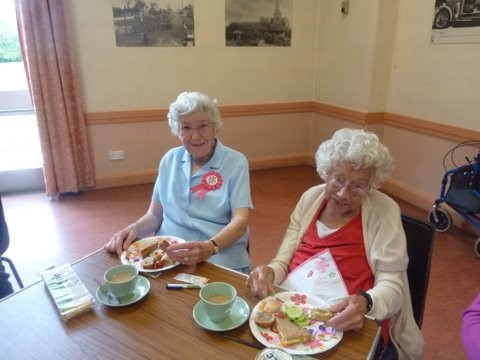  Eileen’s two nieces Ann and Janet, seen on the left in the photo below provided an excellent birthday tea and every one enjoyed playing party games.  ‘Name that Song’ a game which turned into a singing competition was especially enjoyed by the panel of judges and reduced some members to tears of laughter!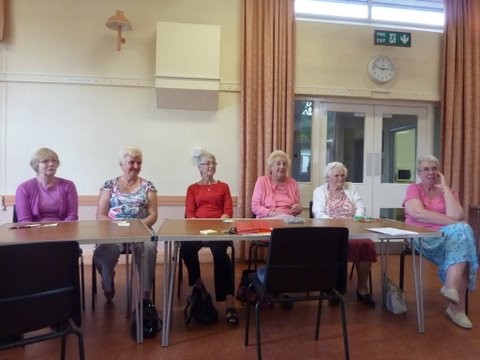 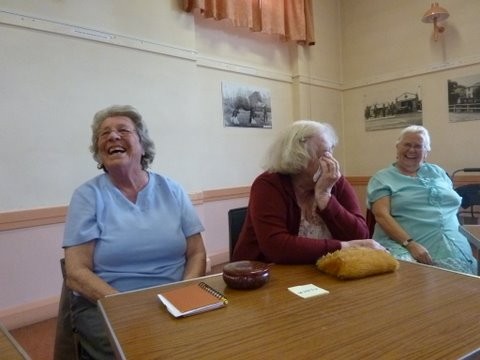  On the 2nd November Wendy Hibbert will be joining us to talk on ‘The Romans in Writtle - an Archaeological Dig; and the 16th November will be a regular club afternoon of games and chat over a cup of tea. We always welcome new members, so do come and join us.  If you need a lift to the village hall just contact Roy on 356182.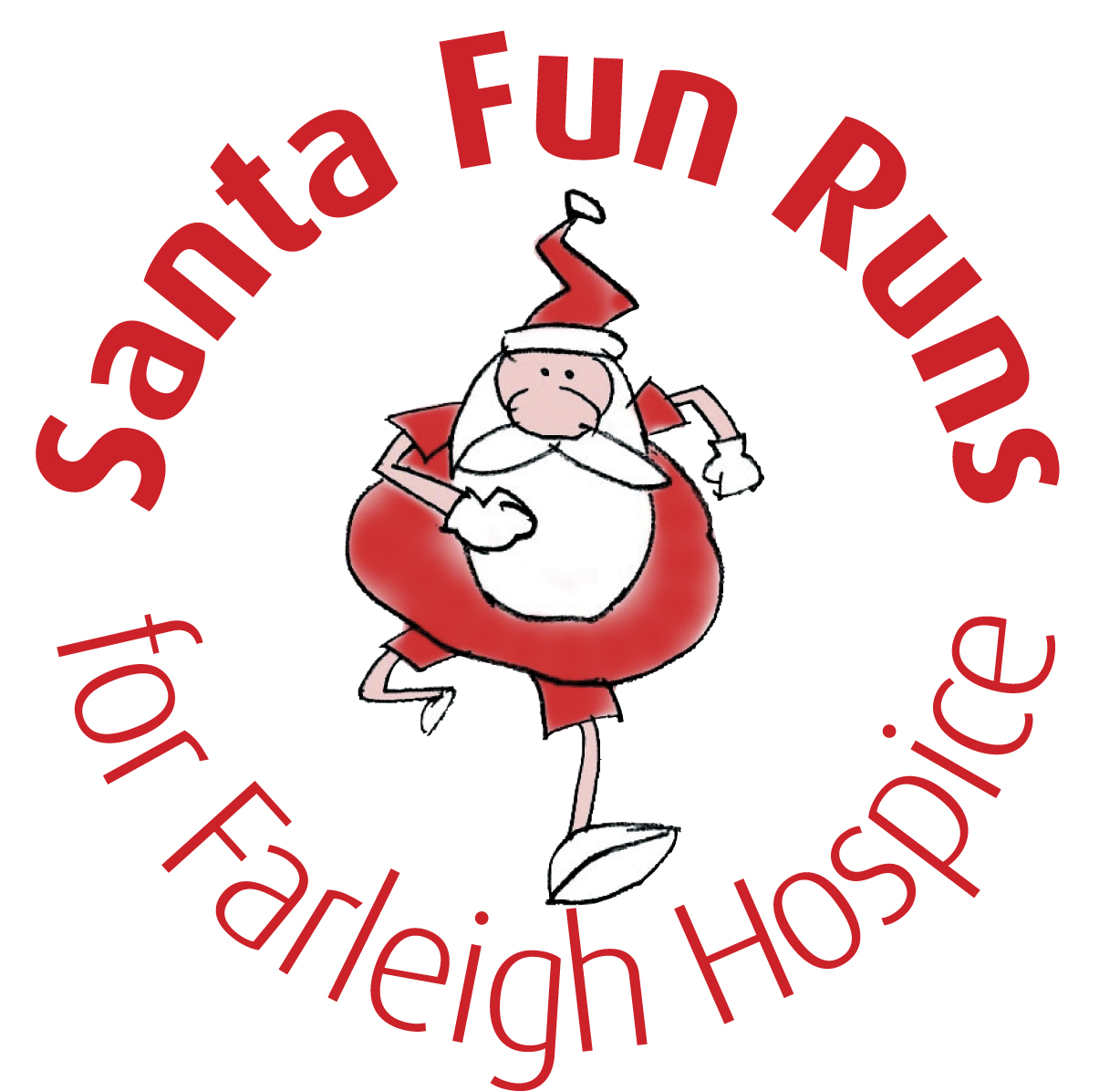 ‘Join the festive dash to raise cash!  Register today for a Santa Fun Run and help support local families affected by life-limiting illnesses’.  All Santas need to register prior to the event – simply register online right now at www.farleighhospice.org/santa or contact our events team on 01245 457408 or via email at events@farleighhospice.org There is a £10 registration fee for adults and a £5 fee for children under 16, which includes a Santa suit for adults and older children and a Santa hat for younger children. The last date to register for Chelmsford Santa Fun Run is 23rd November.  Thank you.MARGARETTING VILLAGE HALLACTIVITIES IN NOVEMBERWEEKLY UNLESS OTHERWISE INDICATEDART CLASSES		 Tuesdays  2 - 6pm (Chelmer Room)BINGO			 Wednesday 9th and 23rd  7.30pm (Main Hall)CHRISTMAS BAZAAR Saturday 26th  2 - 4pm (All Rooms)DANCE TO FITNESS	 Wednesdays  9.30 - 10.30am (Main Hall)ESSEX HANDICRAFT	 Thursday 24th  7pm Demonstration of Felting Balls (Chelmer Room)FRENCH CLASS	 Wednesdays  10am-12noon (Meeting Room)HINDU SOCIETY	 Sunday 20th 9.30 - 1pm (Meeting Room)LOOSE STITCHES 	 All welcome - bring own material and sewing machinePATCHWORK CLUB	 Sunday 20th  9.30am - 6pm (Main Hall)M/S SOCIETY		 Tuesday 29th  7pm (Main Hall)OVER 60s CLUB	 Wednesday 2nd 16th and 30th  2 - 4pm (Main Hall)PARISH COUNCIL	 Thursday 10th  7.30pm (Meeting Room)PILATES		 Mondays    9.30 - 10.30am and 7 - 8pm (Main Hall)			 Thursdays  9.30 - 10.30am and 7.30 - 8pm (Main Hall)			 Saturday 5th and 19th     9.30 - 11am (Chelmer Room)PIROUETTE SCHOOL OF DANCE	 Saturday 5th and 19th  8.30am - 1.30pm (Main Hall)STITCH AND CHAT	 Tuesday 1st 15th and 29th 9.30am - 12noon (Meeting Room)			 Fridays  9.30 - 12noon (Main Hall)VILLAGE HALL COMMITTEE		 Thursday 3rd  7.30pm (Meeting Room)For further details or queries for private functionsplease contact April Nixon on 07794 187741MOBILE LIBRARY		Fortnightly on Thursday afternoons 				3rd and 17th November at 3.20-3.35pm in Maldon Road				- in the lay-by opposite the playing field.SHOPPER BUS		Margaretting to Asda Supermarket, Chelmer Village - Tuesday mornings				Margaretting to Tesco Supermarket, Wood Street, - Thursday mornings				leaving Orton Close at 11.00am, Maldon Road at 11.02am, Main Road at 11.04am.TRUST BUS 			Margaretting to Ingatestone, Friday mornings 				leaving Pond at 9.55am, Orton Close at 10.00am and Ingatestone at 11.15am COPY FOR THE DECEMBER EDITION BY 20 NOVEMBER PLEASE‘Margaretting News’ is published by the PCC of St Margaret’s Church.  Editors Roy and Penny Savill, ‘The Martins’, Main Road, CM4 9JB.  Tel /Fax 01277 356182 or email: penroy.savill@virgin.net.   Distribution to every household in the village is accomplished by a team of volunteers.                                                    Printed by 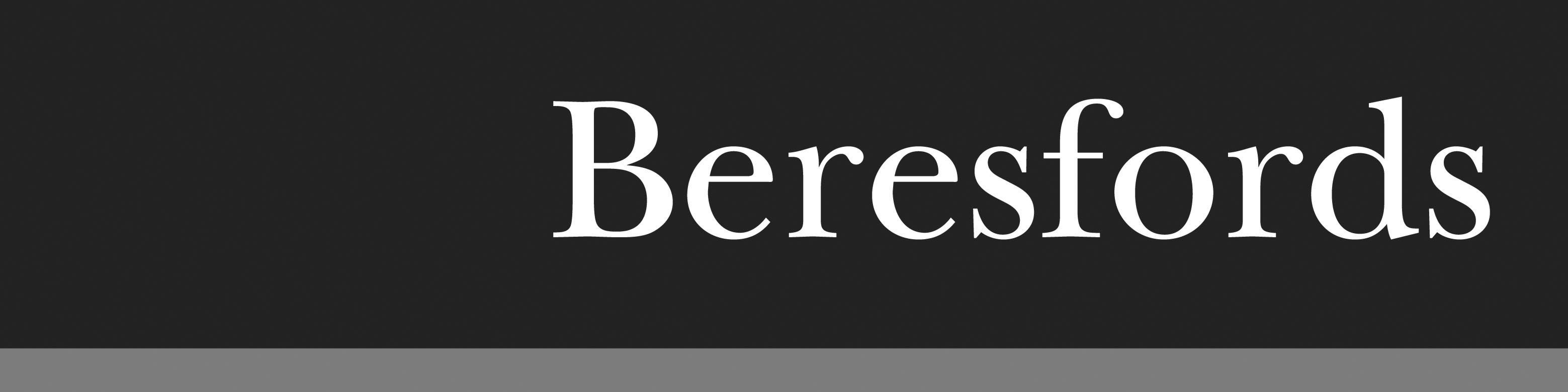 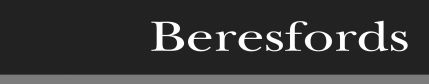 Supporting the local community for all its property needs, including sales, lettings, surveys, financial services and commercial.Offices throughout Essex, Greater and Central London - Pall Mall.Ingatestone Office 01277 350505